Литература 1 курс.19.03.2020Тема: Роман «Мастер и Маргарита»Цели: 1.познакомиться с романом Булгакова М.А. «Мастер и Маргарита», его жанровыми и композиционными особенностями, идейно-тематическим содержанием.2.познакомиться с основными событиями и героями романа.Содержание самостоятельной работы: ЛекцияПройдите тест по содержанию романа по ссылке на сайте https://obrazovaka.ru/sochinenie/master-i-margarita/analiz-proizvedeniya.html , результат отправьте: поделиться результатом Вконтакте, личным сообщением преподавателю.Решите кроссворд. Ответы пишите полностью, нумеруя списокВыслать преподавателю подписанную выполненную работу в фото-формате (1 страница на листе, изображение четкое, читаемое) на адрес электронной почты ira.ntmsh@mail.ru либо в ВК https://vk.com/id97958252 Прочитайте материал лекции. Выполните практические задания.Булгаков читал роман «Мастер и Маргарита» сначала  своим знакомым. Роман, отличавшийся большой политической остротой, произвел большое впечатление на слушателей. В 1-ой редакции роман имел варианты названий: «Черный маг», «Копыто инженера», «Жонглер с копытом», «Сын Велиара», «Гастроль Воланда». Но этот вариант был сожжен самим писателем. Когда возобновилась работа, в черновых набросках появились Маргарита и ее спутник – будущий Мастер. Роман признавался главным делом жизни, призванным определить судьбу писателя. «Дописать, прежде чем умереть!» - записывает Булгаков на полях одной из страниц.Уже в ранних редакциях романа действие начиналось со сцены на Патриарших прудах, был сеанс черной магии, сцена с фантастическими деньгами, похороны Берлиоза. При подготовке к написанию романа Булгаков много читал: Библию, русскую и зарубежную классику, философские книги, словарь Брокгауза и Эфрона, работы по демонологии. Подсчитано, что в романе 506 персонажей. Первый вариант Булгаков завершил в 1934г., последний – в 1938г. При жизни писателя роман не публиковался, хотя в течение 20 лет жена писателя Елена Сергеевна предпринимала 6 попыток пробиться через цензуру. В конце 1966г. журнал «Москва» все-таки публикует роман, при этом было изъято 12% текста. Появление романа произвело ошеломляющее действие. Издавать произведения Булгакова, изучать его творчество начали лишь в восьмидесятые годы XXв. Роман пользуется огромной популярностью, вниманием, как со стороны читателей, так и со стороны критиков-литературоведов.Роман «Мастер и Маргарита» имеет очень сложную композицию. Литературоведы выделяют в нем три разных мира: ершалаимский времен Иисуса Христа, современный автору - действие происходит в Москве, вечный надмирный потусторонний.Булгаков создал необычное произведение – «текст в тексте», «роман в романе». Параллельно к повествованию о событиях в Москве, в которой появился сатана, дьявол, разворачивается действие романа Мастера о временах евангельских. Читатель постоянно должен переключаться с одного текста на другой, и это переключение и несет в себе основной смысл.Смысл такого обращения писателя к евангельским образам и сюжетам в глубокой внутренней связи. Советское время, в которое жил писатель, несло отказ от веры в Бога, атеизм, уничтожение всех духовных свобод, господство жестокой власти и цензуры, уничтожение инакомыслящих, беспрекословное подчинение руководящей линии партии, слежку ГПУ. Времена христианские, к которым обращается писатель, также были очень сложными. Иудея времен Христа находилась под властью римлян. Понтий Пилат, прокуратор, управляющий Иудеей, испытывал ненависть к иудеям, желал уничтожить их законы, его обвиняли в «невероятных преступлениях», считали жестоким. Но вопрос стоял не только об управлении Иудеей, а о судьбах человечества вообще. Ведь в той Иудее почти 2000 лет назад Синедрионом, Пилатом и толпой был вынесен приговор «бродячему философу Иешуа Га-Ноцри». История вернулась на круги своя.Композиция романа «Мастер и Маргарита» и ее особенности обусловлены нестандартными приемами автора, такими как создание одного произведения в рамках другого. Вместо привычной классической цепочки – композиция – завязка – кульминация – развязка мы видим сплетение этих этапов, а также удвоение их. Завязка романа: встреча Берлиоза и Воланда, их беседа. Происходит это в 30 годах XX века. Рассказ Воланда уносит читателя тоже в тридцатые годы, но два тысячелетия назад. И здесь начинается вторая завязка – романа о Пилате и Иешуа.Далее следует завязка. Это проделки Воладна и его компании в Москве. Отсюда же берет истоки и сатирическая линия произведения. Также параллельно развивается и второй роман. Кульминация романа мастера – казнь Иешуа, кульминационный момент рассказа о мастере, Маргарите и Воланде – визит Левия Матвея. Интересна развязка: в ней оба романа объединяются в один. Воланд и его свита везут Маргариту и Мастера в иной мир, чтобы наградить их покоем и миром. По пути они видят вечного скитальца Понтия Пилата. «Свободен! Он ждет тебя!» – этой фразой мастер освобождает прокуратора и завершает свой роман.Жанр произведения критики определяют как роман, имеет ряд признаков, присущих своему жанру. Это несколько сюжетных линий, много героев, развитие действия на протяжении длительного времени. Роман фантастический (иногда называют его фантасмагорическим). Но самая яркая особенность произведение, это его структура «романа в романе». Два параллельных мира – мастера и древние времена Пилата и Иешуа, здесь живут почти самостоятельно и пересекаются лишь в последних главах, когда визит Воланду наносит Левий – ученик и близкий друг Иешуа. Здесь, две линии сливаются в одну, и удивляют читателя своей органичностью и близостью. Именно структура «романа в романе» дала возможность Булгакову так мастерски и полно показать два таких разных мира, события сегодня, и почти две тысячи лет назад.Михаил Булгаков заключил смысл романа «Мастер и Маргарита» в сплетение основных тем и идей. Не зря роман называют и фантастическим, и сатирическим, и философским, и любовным. Все эти темы развиваются в романе, обрамляя и подчеркивая главную идею – борьбы добра и зла. Каждая тема одновременно привязана к своим героям и переплетается с другими персонажами.Сатирическая тема – это «гастроли» Воланда. Обезумевшая от материальных благ публика, падкие на деньги представители элиты, проделки Коровьева и Бегемота остро и четко описывают болезни современного писателю общества. Тема любви воплощена в мастере и Маргарите и придает роману нежность и смягчает много острых моментов. Наверное, не зря, писатель сжег первую версию романа, где Маргариты и мастера еще не было.Тема сочувствия проходит через весь роман и показывает несколько вариантов сочувствия и сопереживания. Пилат сочувствует бродячему философу Иешуа, но запутавшись в своих обязанностях и, опасаясь осуждения, «умывает руки». Иное сочувствие у Маргариты – она всем сердцем сопереживает и мастеру, и Фриде на балу, и Пилату. Но ее сочувствие – не просто чувство, оно толкает ее на определенные действия, она не складывает рук и борется за спасение тех, за кого переживает. Сочувствует мастеру и Иван Бездомный, проникаясь его историей, что «каждый год, когда наступает весеннее полнолуние… под вечер появляется на Патриарших прудах…», чтобы потом ночью видеть горько-сладкие сны о дивных временах и событиях.Тема прощения идет почти рядом с темой сочувствия.Философские темы о смысле и цели жизни, о добре и зле, о библейских мотивах много лет служат предметом споров и изучения литераторов. Все потому, что особенности романа «Мастер и Маргарита» – в его структуре и неоднозначности; с каждым прочтением открывают перед читателем все новые и новые вопросы и мысли. В этом и гениальность романа – он не утрачивает ни актуальность, ни остроту десятилетиями, и все так же интересен, каким был для своих первых читателей.Идея романа это добро и зло. И не только в контексте борьбы, но и в поиске определения. Что на самом деле зло? Скорее всего, так наиболее полно можно описать главную мысль произведения. Читатель привычный к тому, что дьявол – это чистое зло, будет искренне удивлен образом Воланда. Он не делает зла, он – созерцает, и наказывает тех, кто поступает низко. Его гастроли в Москве лишь подтверждают эту мысль. Он показывает моральные болезни общества, но даже не осуждает их, а лишь горестно вздыхает: «Люди, как люди… Такие же, как раньше». Человек слаб, но в его силах противостоять своим слабостям, бороться с ними. Неоднозначно показана тема добра и зла на образе Понтия Пилата. Он в душе противится казни Иешуа, но ему не хватает смелости пойти против толпы. Приговор бродячему невинному философу выносит толпа, но отбывать наказание вечно суждено Пилату.Борьба добра и зла – это и противостояние литературного сообщества мастеру. Самоуверенным литераторам мало просто отказать писателю, им необходимо унизить его, доказать свою правоту. Мастер очень слаб, чтобы бороться, все его силы ушли в роман. Не зря разгромные статьи для него приобретают образ некоего существа, которое начинает чудиться мастеру в темной комнате.____________________________________________________________Задание. Решите кроссворд. Ответы пишите в тетради, полностью, нумеруя список.Где оказался Иван Бездомный после купания в Москве-реке?Что обретает мастер в конце романа?Кому отрезала голову советская женщина-комсомолка?Как назывался театр, где был директором Степа Лиходеев?Имя иностранца с Патриарших?Нехорошая под №50?Что требовали и получили москвичи на представлении иностранных «артистов»?Кем представился иностранец на Патриарших?Что пролила Аннушка?Кто ради любви пошел на сделку с сатаной? К какому живому существу был привязан Понтий Пилат?Где Маргарита была королевой?Автор произведения «Роковые яйца»Кто написал роман о Понтии Пилате?За какой игрой застала Маргарита Воланда и кота?Как звали кота?Что устроила в квартире мастера свита Воланда на прощание?Как Маргарита попрощалась с мужем?Какой диагноз поставил профессор Стравинский Ивану Бездомному?Что дал Азазелло Маргарите?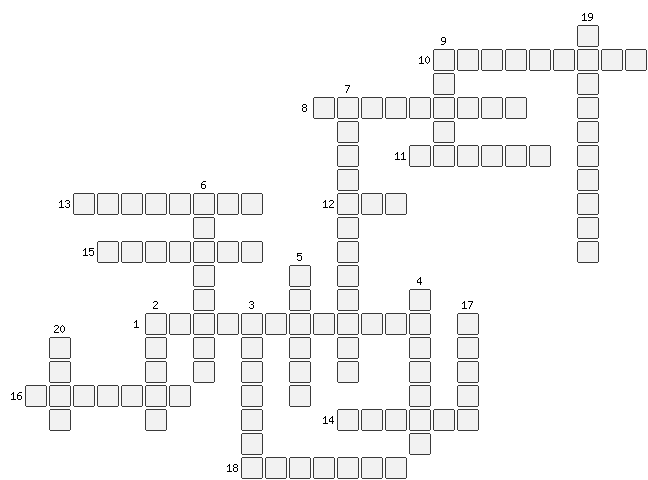 